創作項目二：時空明信片得獎作品．初中組（中一至中三）冠軍姓名：冼衍攸學校：聖母玫瑰書院班別：中二甲 比賽主題人物：華佗參賽作品：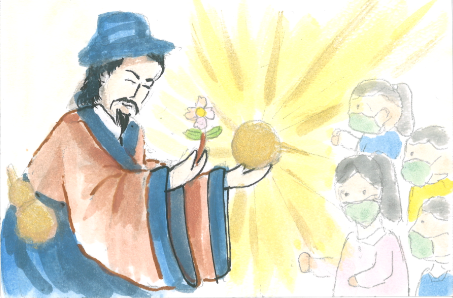 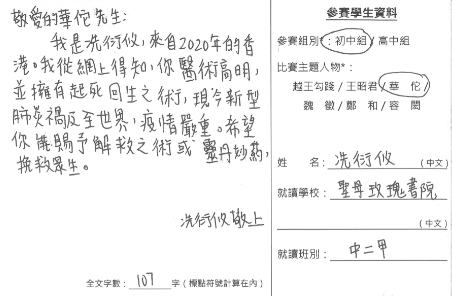 得獎感言：我很高興可以獲取這次比賽的冠軍。這次活動讓我透過畫畫和文字，把以往中國古代名人的特點表逹出來，例如：華佗是一位醫術高明的名醫，挽救了不少生命垂危的人。我認為這次比賽能讓我們把中史活學活用。學習中史不是靠死背硬背，或只靠看一本中史書就能舉一反三，而是要把它變得有趣味。正如這次比賽，透過創作明信片，讓我能夠認識更多中國古代著名人物，包括他們的事蹟和貢獻，更可以加強我們對中史的興趣。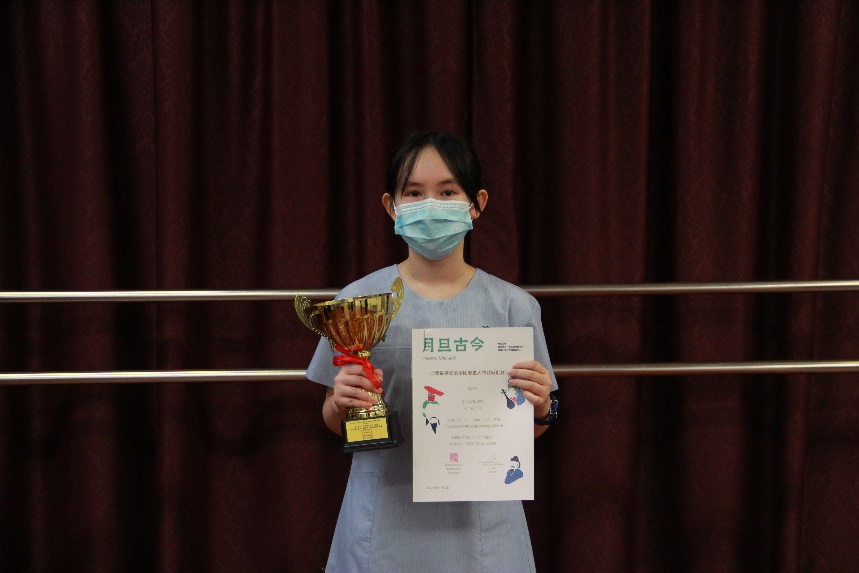 亞軍姓名：陳映彤學校：聖母玫瑰書院班別：中一甲比賽主題人物：容閎參賽作品：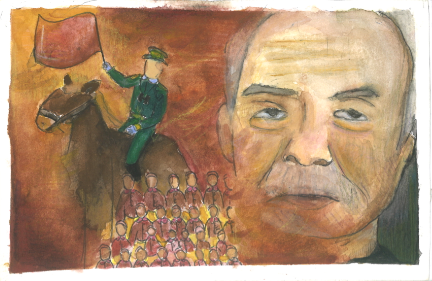 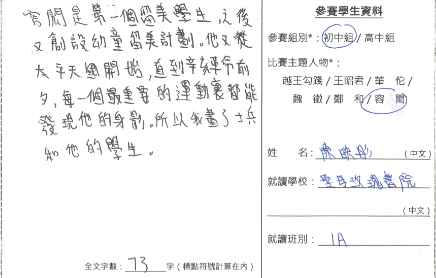 得獎感言：透過一次學校的安排，參加了這個比賽，並幸運地獲得了亞軍。這個比賽讓我更加深入地認識一些偉大的中國歷史人物，如越王勾踐、王昭君、華佗、魏徵等。在設計明信片之前，我需要搜尋各歷史人物的事蹟，以便選擇合適的人物創作明信片。在搜尋資料期間，我閱讀了很多不同的故事，像鄭和下西洋的經歷，容閎在辛亥革命中的貢獻，華佗高明的醫術等等。最後，我很榮幸能夠在這次比賽中獲獎。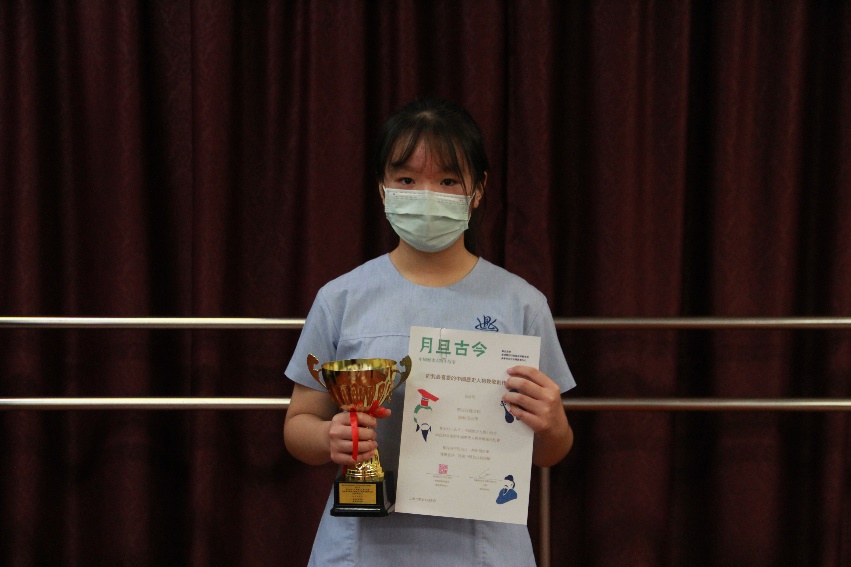 季軍姓名：蔡嘉盈學校：德望學校班別：中一丙比賽主題人物：華佗參賽作品：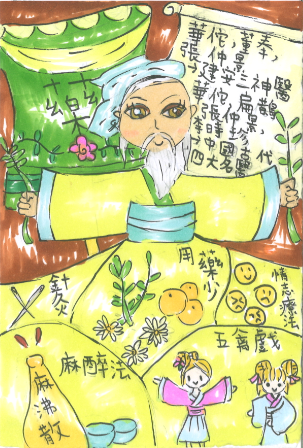 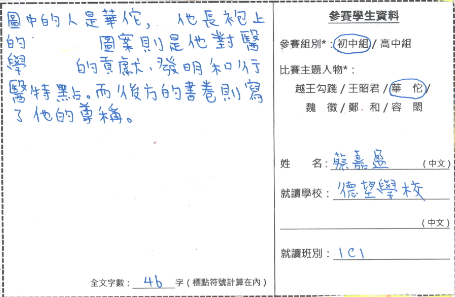 得獎感言：這次的比賽以繪畫的形式增加了我對學習中國歷史的興趣和讓我們可以藉此向歷史人物們致敬。這次我選擇了華佗為我致敬的對象。因為華佗的形象與現今社會疫情下捨己為人的醫護人員脗合，救濟人們。同時，他的醫術也十分高明，幫助不少人脫離病苦。從華佗身上，我學到我們要有一顆助人為樂、「懸壺濟世」的心，發揮自己的所長去造福社會和幫助他人。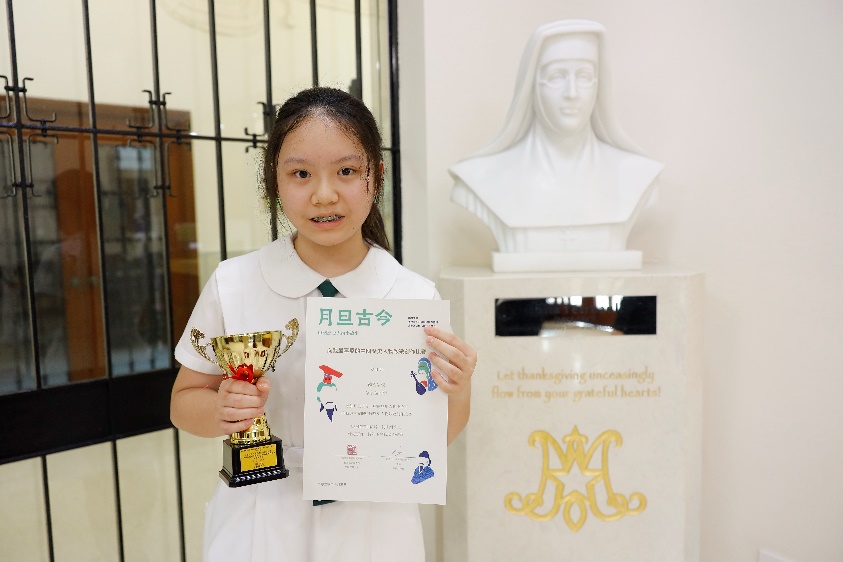 優異姓名：麥偉諾學校：聖保羅書院班別：中一甲比賽主題人物：越王勾踐參賽作品：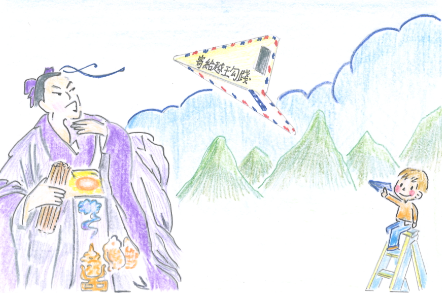 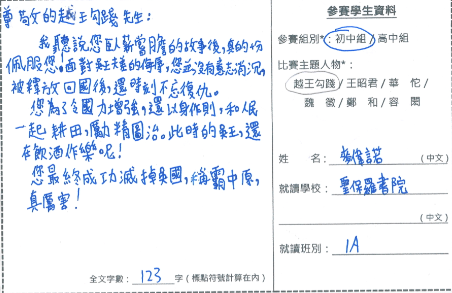 優異姓名：黃俊龍學校：中華基督教會基元中學班別：中二甲比賽主題人物：王昭君參賽作品：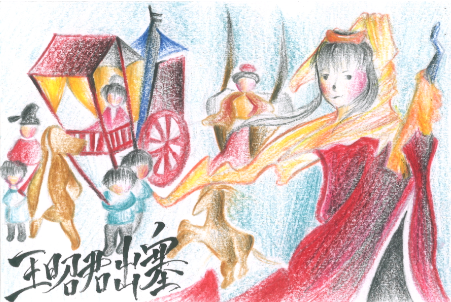 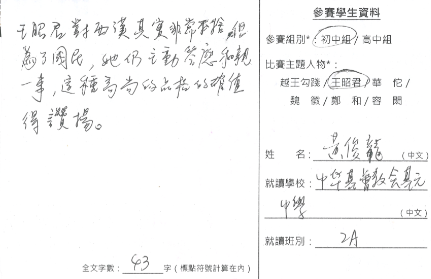 優異姓名：周芷清學校：德望學校班別：中三乙比賽主題人物：華佗參賽作品：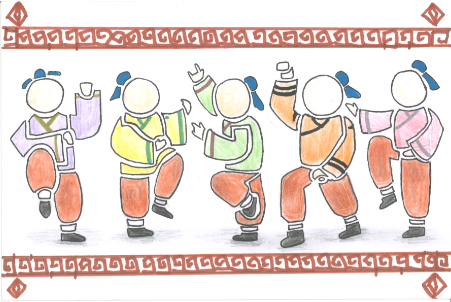 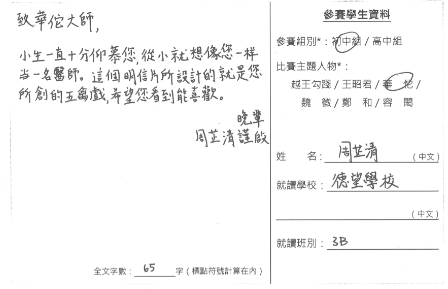 優異姓名：陳穎希學校：聖保羅書院班別：中一甲比賽主題人物：魏徵參賽作品：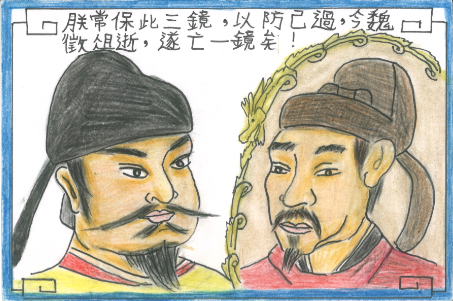 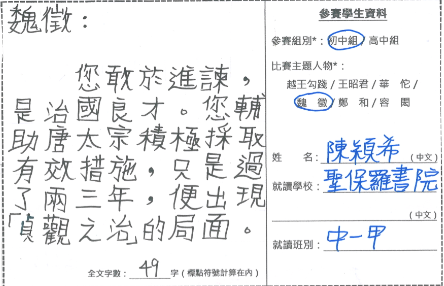 優異姓名：鍾欣蒨學校：聖母玫瑰書院班別：中三甲比賽主題人物：鄭和參賽作品：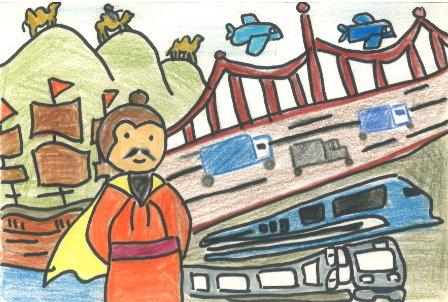 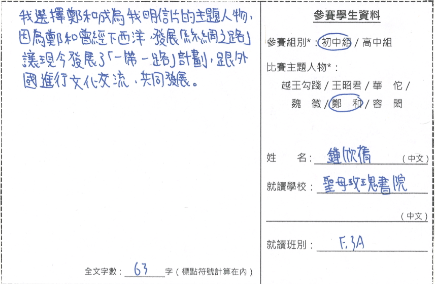 得獎作品．高中組（中四至中六）冠軍姓名：周芷亦學校：張沛松紀念中學班別：中五甲比賽主題人物：王昭君參賽作品：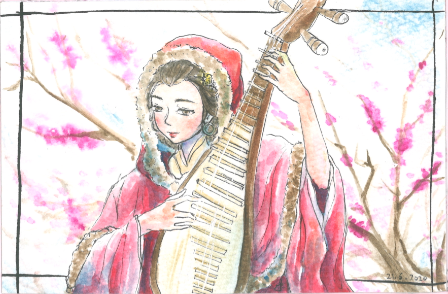 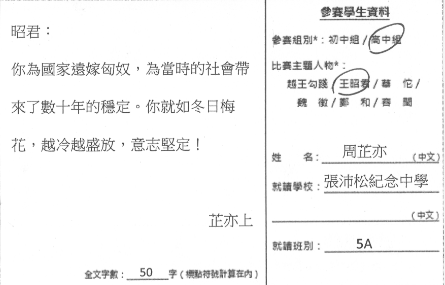 得獎感言：首先，本人要感謝主辦單位及老師，給我機會參與是次比賽，讓我跳出課程的框架，藉此了解一些古人的故事，又可以從中發揮我的藝術天賦。參加這個比賽令我更深入認識王昭君的生平事蹟，同為女性，她卻身不由己，無法選擇自己的人生。我憐憫她的遭遇，亦敬佩她的勇氣，她的堅忍就如寒冬中盛開的梅花，越冷越嬌美。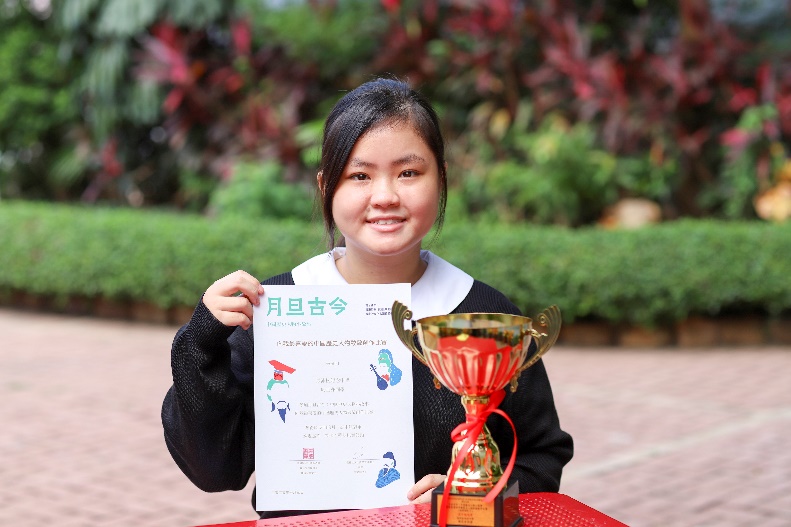 亞軍姓名：馮芷瑤學校：基督教崇真中學班別：中四乙比賽主題人物：華佗參賽作品：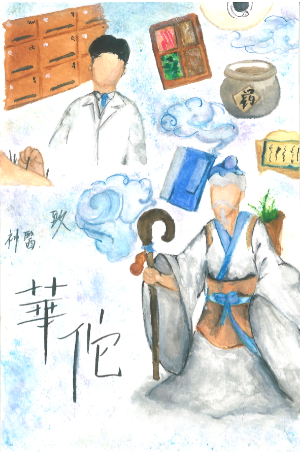 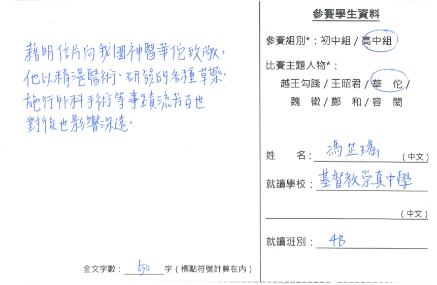 季軍姓名：薛慧琪學校：德望學校班別：中四丁比賽主題人物：王昭君參賽作品：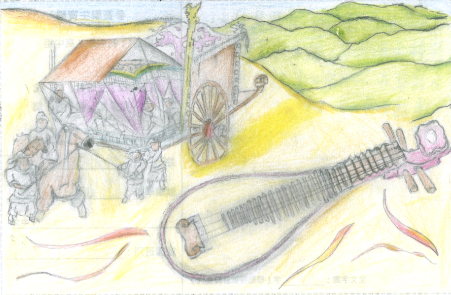 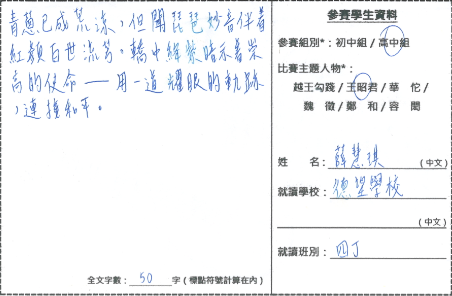 優異姓名：楊穎心學校：聖公會曾肇添中學班別：中四乙比賽主題人物：王昭君參賽作品：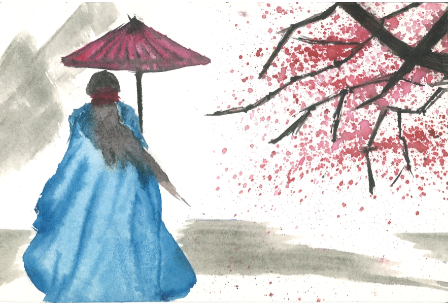 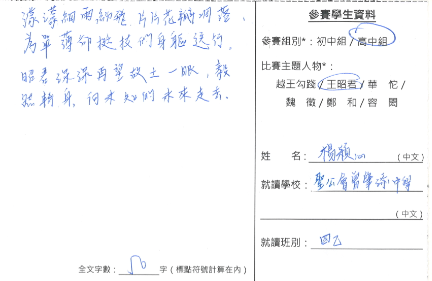 優異姓名：戚楚晞學校：西貢崇真天主教學校（中學部）班別：中六甲比賽主題人物：華佗參賽作品：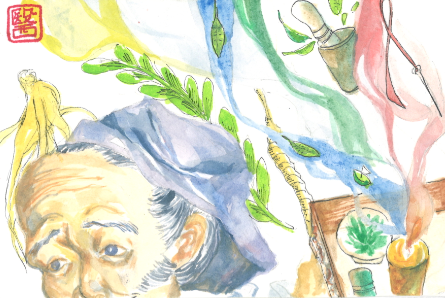 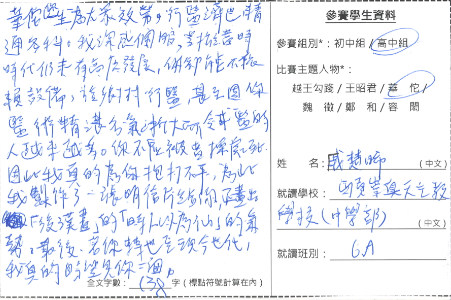 優異姓名：李嘉怡學校：迦密愛禮信中學班別：中四丁比賽主題人物：鄭和參賽作品：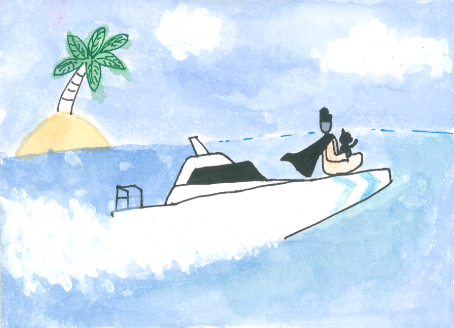 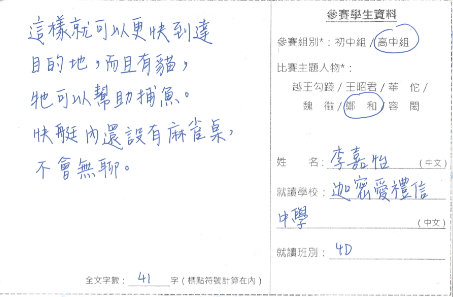 優異姓名：鍾彥騰學校：佛教大雄中學班別：中五丙比賽主題人物：鄭和參賽作品：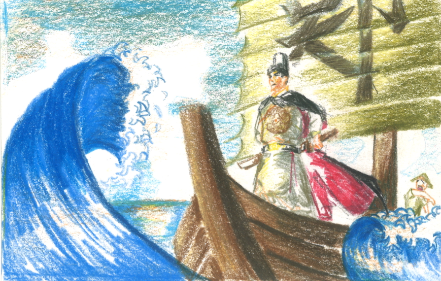 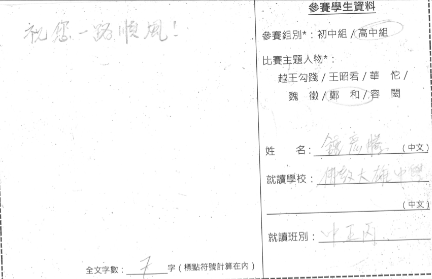 優秀作品選輯初中組姓名：曾凱琳學校：文理書院（九龍）班別：中二甲比賽主題人物：越王勾踐參賽作品：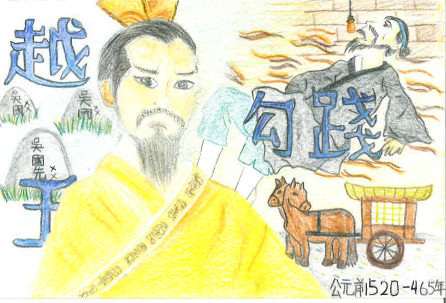 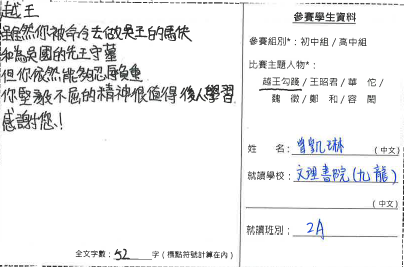 姓名：李文蔚學校：西貢崇真天主教學校（中學部）班別：中二甲比賽主題人物：王昭君參賽作品：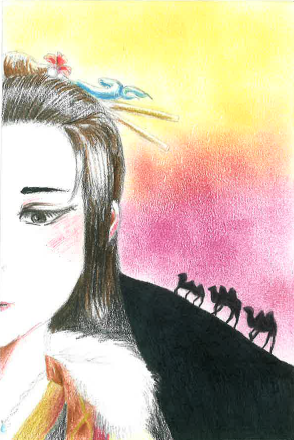 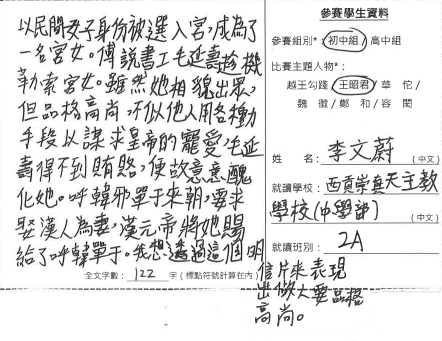 姓名：陳佳潁學校：德望學校班別：中一丙比賽主題人物：王昭君參賽作品：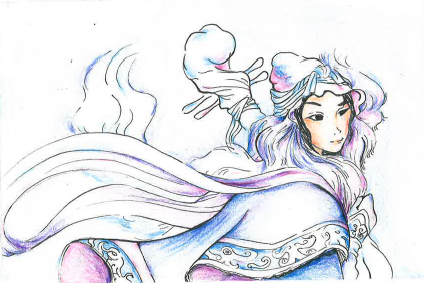 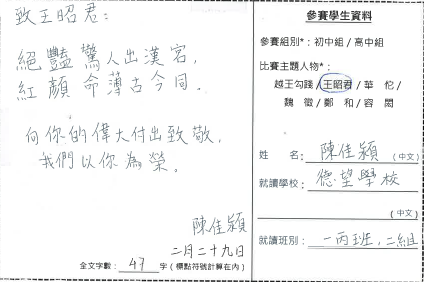 姓名：謝棌艿學校：德望學校班別：中一乙比賽主題人物：王昭君參賽作品：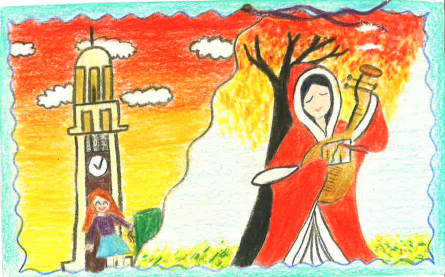 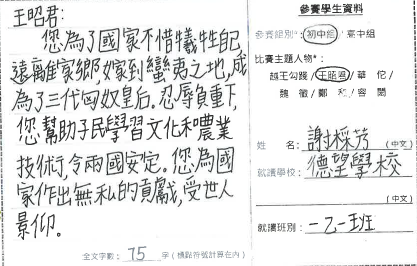 姓名：鍾希桃學校：順德聯誼總會梁銶琚中學班別：中三乙比賽主題人物：王昭君參賽作品：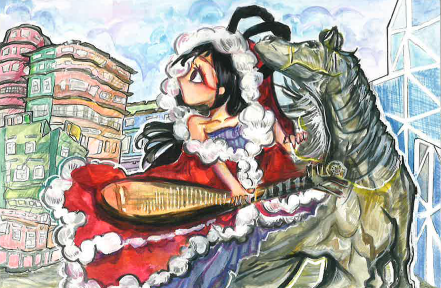 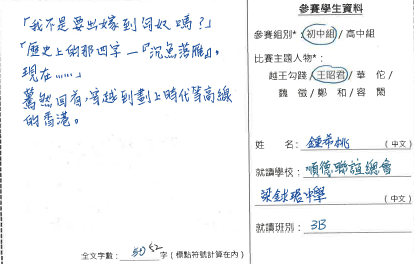 編者按：「沉魚落雁」分別出自西施與王昭君的典故：沉魚形容西施貌美，連溪中的魚看到她，都羞愧得沉到水底去；落雁則形容王昭君，當她離開中原北行時，撥動琴弦，奏起悲壯的離別之曲。南飛大雁聽到悅耳的琴聲，看到騎在馬背的美麗女子，被吸引得忘記擺動翅膀，跌落地下。姓名：池宇晴學校：德望學校班別：中二甲比賽主題人物：華佗參賽作品：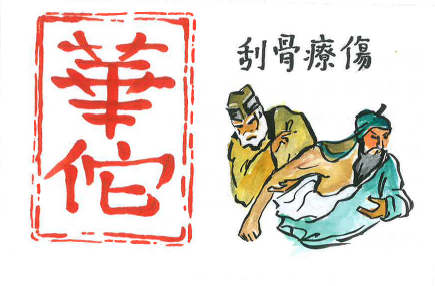 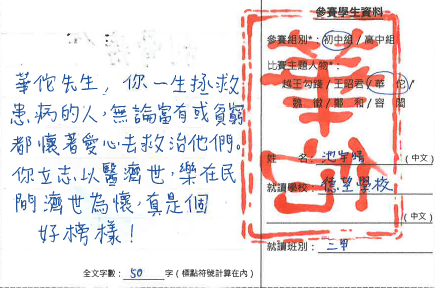 姓名：余曉晴學校：德望學校班別：中三甲比賽主題人物：華佗參賽作品：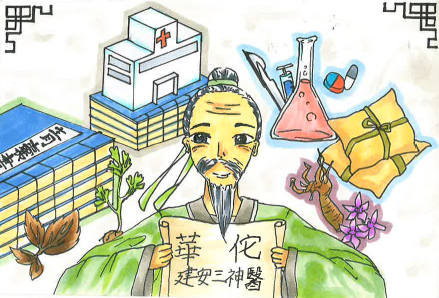 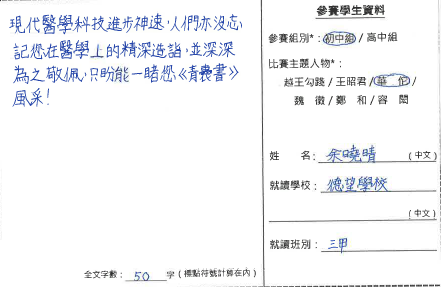 姓名：蔡祖謙學校：聖保羅書院班別：中一乙比賽主題人物：魏徵參賽作品：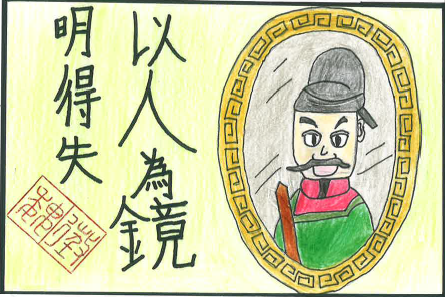 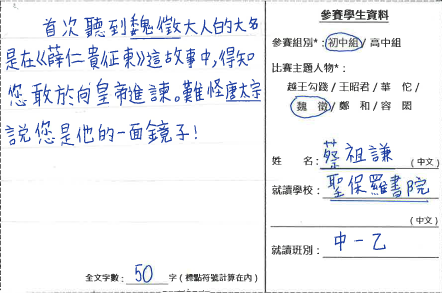 高中組姓名：陳祖琳學校：樂善堂楊葛小琳中學班別：中五甲比賽主題人物：王昭君參賽作品：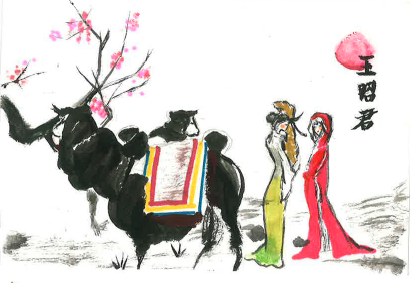 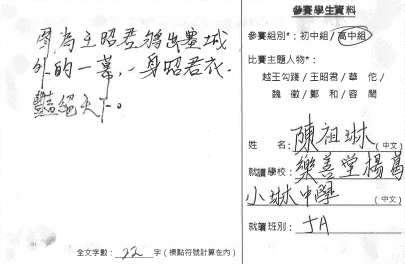 姓名：潘韵姿學校：張沛松紀念中學班別：中五甲比賽主題人物：王昭君參賽作品：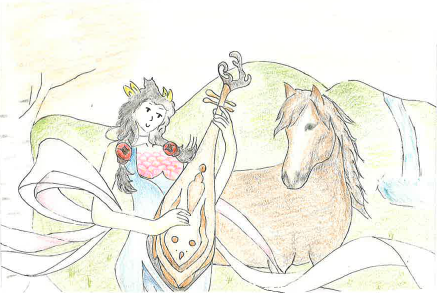 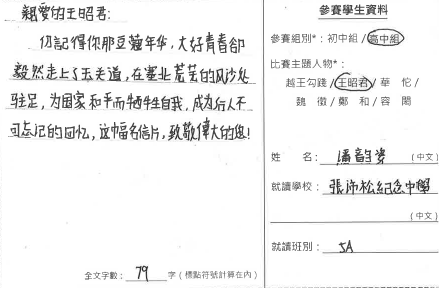 姓名：蕭鎧誼學校：嘉諾撒書院班別：中五丙比賽主題人物：王昭君參賽作品：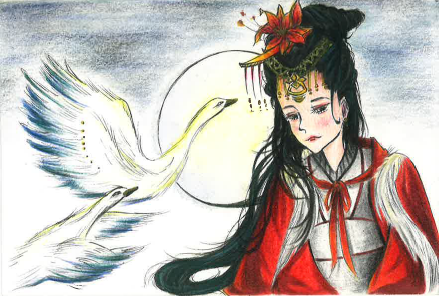 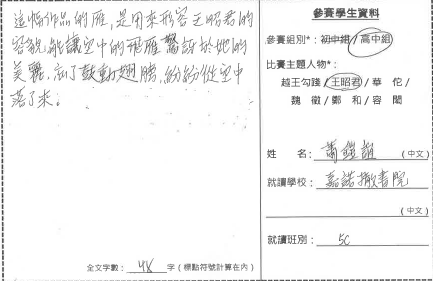 姓名：吳錦雯學校：張沛松紀念中學班別：中四甲班比賽主題人物：魏徵參賽作品：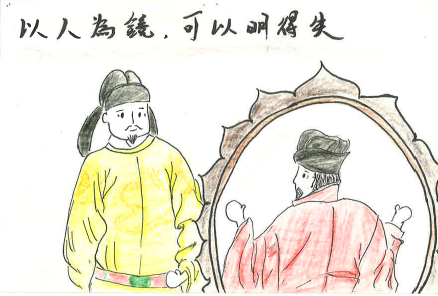 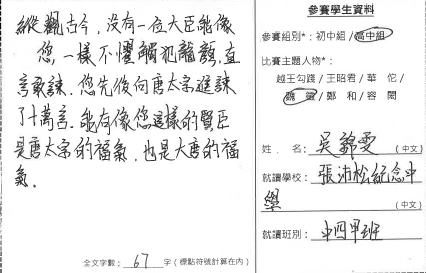 